DECLARAÇÃO DE CORREÇÃO DE TRABALHO DE CONCLUSÃO DE CURSO Eu, ___________________________________________________________, servidor(a) do Instituto Federal de Educação, Ciência e Tecnologia de Goiás (IFG), Câmpus Itumbiara, matrícula SIAPE nº _______________, orientador(a) do Trabalho de Conclusão de Curso intitulado "_________________ __________________________________________________________________________________ _________________________________________________________________________________", de autoria do(s) estudante(s) ________________________________________________, matrícula nº __________________ e ____________________________________________________, matrícula nº _________________, declaro, para os devidos fins, que o referido trabalho foi corrigido pelo(s) autor(es), conforme as sugestões e apontamentos apresentados pelos membros da Banca Avaliadora, _______________________________________ e _________________________________________, durante a defesa do trabalho realizada no dia ____ de ______________ de 20___, conforme Ata de Defesa de TCC em anexo.Por ser verdade, firmo a presente.____________________________________(Nome do professor orientador)Orientador(a)IFG - Câmpus ItumbiaraItumbiara, ____ de ________________ de 20___. 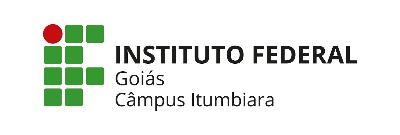 MINISTÉRIO DA EDUCAÇÃOSECRETARIA DE EDUCAÇÃO PROFISSIONAL E TECNOLÓGICAINSTITUTO FEDERAL DE EDUCAÇÃO, CIÊNCIA E TECNOLOGIA DE GOIÁSCÂMPUS ITUMBIARACURSO DE LICENCIATURA EM QUÍMICA